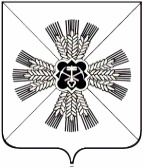 КЕМЕРОВСКАЯ ОБЛАСТЬАДМИНИСТРАЦИЯ ПРОМЫШЛЕННОВСКОГО МУНИЦИПАЛЬНОГО РАЙОНАПОСТАНОВЛЕНИЕот «20» декабря 2019 г. № 1565-Ппгт. ПромышленнаяО создании комиссии, создаваемой в соответствии с частью 20 статьи 24 Градостроительного кодекса Российской Федерации  На основании Федерального закона от 06.10.2003 № 131-ФЗ «Об общих принципах организации местного самоуправления в Российской Федерации», статьи 24 Градостроительного кодекса Российской Федерации, постановления Коллегии Администрации Кемеровской области от 22.01.2019 № 37 «Об утверждении порядка деятельности комиссии, создаваемой                       в соответствии с частью 20 статьи 24 Градостроительного кодекса Российской Федерации», Устава Промышленновского муниципального района, решения Совета народных депутатов Промышленновского муниципального района от 25.04.2019 № 71 «О принятии администрацией Промышленновского муниципального района осуществления части своих полномочий от администрации Промышленновского городского поселения на 2019 год»,  в целях определения при подготовке проекта генерального плана поселения границ населенных пунктов, образуемых из лесных поселков или военных городков, а также определения местоположения границ земельных участков, на которых расположены объекты недвижимого имущества, на которые возникли права граждан и юридических лиц, в целях их перевода из земель лесного фонда в земли населенных пунктов                           по решению органа местного самоуправления поселения: 1. Создать комиссию, в соответствии с частью 20 статьи 24 Градостроительного кодекса Российской Федерации. 2. Утвердить состав комиссии, согласно приложению № 1                                 к настоящему постановлению.3. Разместить настоящее постановление на официальном сайте администрации Промышленновского муниципального района                                      в сети Интернет.4. Контроль за исполнением настоящего постановления возложить                    на первого заместителя главы Промышленновского муниципального района В.Е. Сереброва.5.  Постановление вступает в силу со дня подписания.Исп. Ю.А. КрыловаТел. 74734СОСТАВ КОМИССИИ, СОЗДАВАЕМОЙ В СООТВЕТСТВИИС ЧАСТЬЮ 20 СТАТЬИ 24 ГРАДОСТРОИТЕЛЬНОГО КОДЕКСАРОССИЙСКОЙ ФЕДЕРАЦИИПредседатель комиссииЗаместитель председателя комиссииСекретарь комиссииЧлены комиссииГлаваПромышленновского муниципального районаД.П. ИльинПриложение № 1к постановлению администрации Промышленновского муниципального района от «20» декабря 2019 г. № 1565-ПСеребров Виктор Ефремович  - первый заместитель  главы Промышленновского муниципального районаБезрукова Альбина Петровна  - и.о. заместителя  главы Промышленновского муниципального районаКрылова Юлия Анатольевна   - начальник отдела по архитектуре                           и градостроительству администрации Промышленновского муниципального районаУдовиченко Наталья Викторовна- председатель комитета по управлению муниципальным имуществом администрации Промышленновского муниципального районаКрюков Олег Борисович - начальник отдела сельского хозяйства администрации Промышленновского муниципального района  Плюснин Иван Александрович- главный специалист отдела жилищно – коммунального хозяйства  Управления                  по жизнеобеспечению и строительству администрации Промышленновского муниципального районаЯковлев Максим Николаевич- и.о. начальника департамента лесного комплекса Кемеровской области (по согласованию)Тюрина Ольга Анатольевна- руководитель управления Федеральной службы государственной регистрации, кадастра и картографии по Кемеровской области (по согласованию)Родник Ирина Николаевна- председатель Общественной палаты Кемеровской области, председатель совета Кемеровской региональной общественной организации «Ресурсный центр поддержки общественных инициатив»(по согласованию)Первый заместитель главы Промышленновского муниципального районаВ.Е. Серебров